Le jeudi 14 Octobre 2021En partenariat La section des Grands de la SIPFPro de l’IME les Rives du Lot, 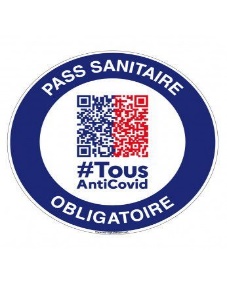 PrésentationCette journée s’inscrit dans le Challenge Sarbacane composé de 4 rencontres : 14/10, 2/12, 10/02 et 14/04.3 niveaux de pratique sont proposés : tir à 3m, tir à 5m et tir à 6m en fonction des capacités de chacun.Le CDSA appliquera les mesures et le protocole sanitaire en vigueur (cf protocole FFSA en PJ et tableau des mesures sanitaires). Le passe sanitaire est obligatoire pour tous.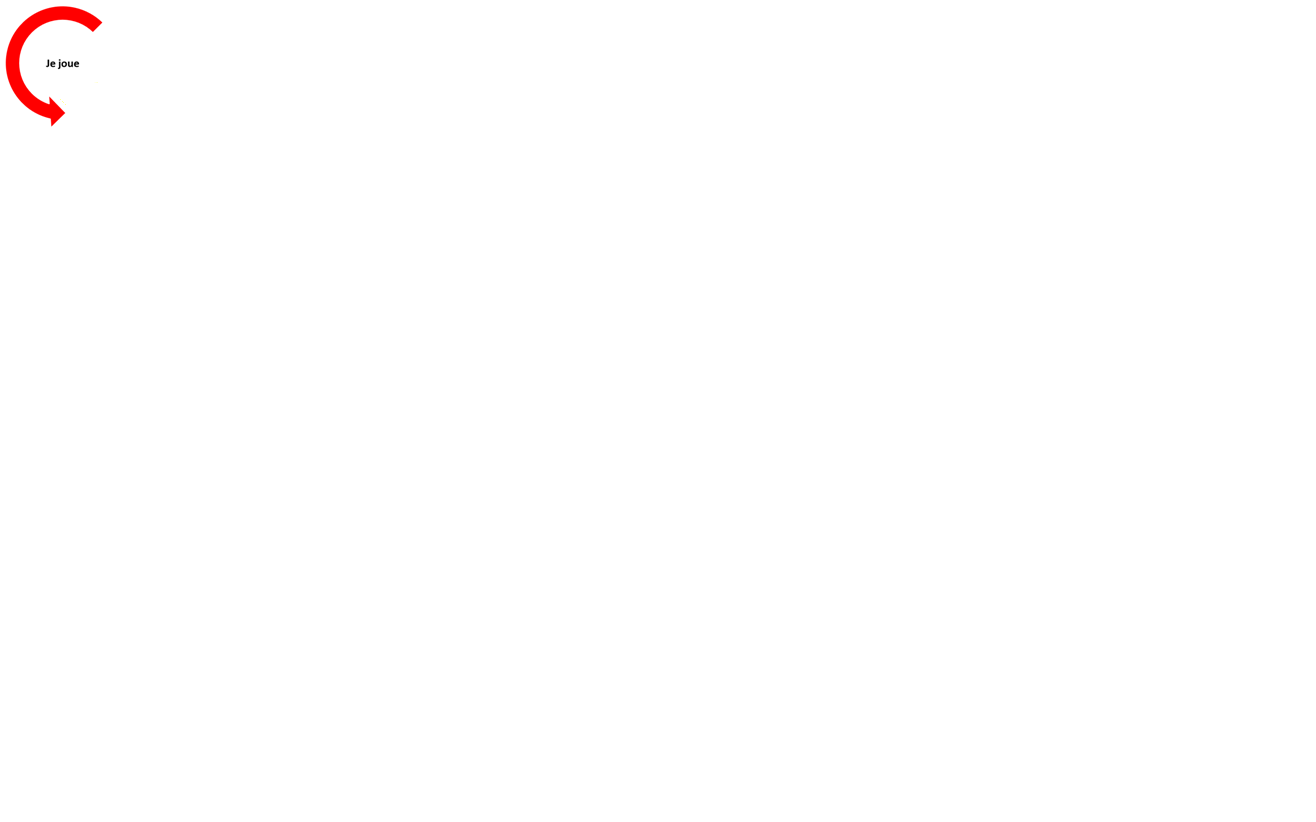 Lieu	La journée se déroule à l’espace multifonctionnel, chemin Pascalet, 47440 Casseneuil.Programme prévisionnelA Partir de 10h : Accueil café offert par l’IME les rives du Lot et la section SIPFPRO, vérification des licences et des passes sanitaires.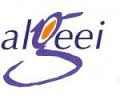 10h30 : début du concours et volées d’étalonnage (pour vérifier la distance de tir) 12h00 : Repas issus de vos paniers13h30 : Concours de volées15h00 : proclamation des résultats15h30 : fin de la manifestationCatégories ouvertesCette journée promotionnelle s’adresse aux adultes titulaires d’une licence FFSA 2021-2022.Pour les non licenciés : possibilité de prendre une Licence Découverte à 10 €.InscriptionsLes inscriptions sont à renvoyer avant le 12 Octobre au CDSA 47 :Par mail : ffsa47cd@wanadoo.fr,Pour plus de renseignements : CDSA 47 : 05 53 98 19 72 / Marina  06 85 58 23 02Fiche d’inscriptionChallenge Sarbacane J1Casseneuil - Jeudi 14 Octobre 2021Nom de la structure : Personne à contacter : Numéro tel :Accompagnateurs : Licences d’un jour : ……… x10 euros =NomPrénomN° licence / date de naissance si Licence DécouverteDistance de tir (possibilité d’ajustement lors des volées d’étalonnage)Distance de tir (possibilité d’ajustement lors des volées d’étalonnage)Distance de tir (possibilité d’ajustement lors des volées d’étalonnage)NomPrénomN° licence / date de naissance si Licence Découverte3m5m6m